福清西山学校高中部2020-2021学年第一学期高三12月月考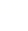 语文试卷考生注意：1、本试卷满分150分，考试时间150分钟；2、答卷前，考生务必将自己的姓名、准考证号填写在答题卡上；3、考生作答时，请将答案答在答题卡上。选择题每小题选出答案后，用2B铅笔把答题卡上对应题目的答案标号涂黑；非选择题请用直径0.5毫米黑色墨水签字笔在答题卡上各题的答题区域作答，超出答题区域书写的答案无效，在试题卷、草稿纸上作答无效。一、现代文阅读（35分）（一）现代文阅读（本题共5小题，19分）阅读下面的文字，完成1~5题。材料一：生态文学在中国发展的时间不长，仍是一个新兴的文学形态。生态文学作家们努力探索和尝试，让生态文学理念和实践在中国大地扎下根来。总结当代生态文学创作面貌，主要有以下三方面特质。报告文学表现突出，多种文学体裁并进。早期生态文学多采取第一人称叙述视角，文学形式以报告文学和散文居多。报告文学如徐刚写沙漠化防治的《穿越风沙线》，岳非丘写长江污染防治的《只有一条长江》等，可谓第一人称表达范例。散文如苇岸写华北大平原上动物、植物及农事活动的《大地上的事情》等，影响深远。近年来，小说和儿童文学领域也不乏生态文学佳作，带给我们惊喜。长篇小说周建新写人与海的《老滩》，儿童文学如黑鹤写动物的《银狐》等，都可圈可点。全面观照生态文明建设各领域进展。近年来，大气、水、土壤污染防治以及植被保护成效明显，生态文学作家以自觉的使命感和担当精神，关注和思考生态环境问题，热情讴歌和礼赞生态环境保护者。陈启文《穿越共和盆地》真实记录与反映新中国治沙成就，李云峰《汾河行思录》关注水土保持生态建设，等等。这些作品涉及生态文明建设多个领域，呼吁人们提高生态环保意识，以更大力度、更多措施开创社会主义生态文明建设新局面。以与时俱进的生态文明理念为当代文学增添新质。生态文学特征是什么？通过研究作家创作活动和作品，不难发现，生态文学一个重要特征是突出作家置身自然的体验和感受，或者说，作家对人与自然关系的认识及其体验和感受，这是生态文学的独特之处。生态文学作家将人类社会与自然生态作为一个整体进行观照，无论记人、叙事、状物、抒情，或是回溯历史、描摹心灵，都能从关注自然生态到走入人类内心，关注人类普遍精神生态。作家们以人文主义情怀，对人类社会生态问题进行理性深刻的剖析与反省，努力探寻人类走出生态困境的可能出路。（选自李青松《生态文学绿意盎然》，2020年4月3日《人民日报》）材料二：新冠肺炎病毒正在全球肆虐的时候，生态文学的话题似乎有了更多的关注度。传统的文学，长时间来被人们理解为是人的文学，是以个性的语言故事、人物探析表达人的社会环境存在感受和命运的文学，是围绕着人的价值利害情景展开的语言叙述。生态文学则是对包含着人类在内的所有自然对象和生命表现感受的一种叙述，其包含对象和目标显然是远远广泛于传统的文学界地的。生态文学有新的展开领域与活动舞台。因此，生态文学的开启，是一次深刻的文学变革与革命。自古老的诗歌开始，文学就在以各种方式努力表达着人的社会感受和理想追求。经过几千年的时间和文学表达过程之后，如今人们渐渐地发现，仅仅依赖传统的文学观念和视野，着眼人类自己感受追求范围内的内容，已经很难解释和说明身边的人与环境、与他物的矛盾困窘关系与迷茫了。在人类痴迷地实现着自己的文化、政治、经济、科技、军事等价值目标，甚至以近似疯狂的力量和速度呈现影响结果的时候，却对自身赖以生存生长的摇篮地球的破坏严重地忽略了，对于与人类一起生长于地球上的各种具有生命的动植物的被毁坏严重忽略了，以至发生了地球生态家园的严重危机。这个现实而严重的危机，正是传统文学的困窘之处和生态文学现象新生的时代背景，正是生态文学对传统文学以革命与变革的表现提出挑战的根源。在茫然的地方寻觅，在盘桓的地方发现，在新的方向目标下出发，这就是生态文学勃发生长的机会与能动进取的意义价值。因此，当我们在这里谈论生态文学的时候，最先要清楚地意识和理解，生态文学同传统的文学有很大区别，更是与传统文学中那种几乎是以人为中心而展开的历史、政治、文化、民族等局限性特点的文学表达有着质地的不同。生态文学，应当是出于人类的认识感受、在全球视野仔细认真地探求地球生命如何相互依存、共生并长的途径，实现共同长远和谐发展目标的新的未来的文学。这种生态文学，是关乎地球平衡运行和地球物种整体健康冷暖命运的文学。只有在这样的视野下，方能够感受到她的魅力和瑰丽的身姿。（选自李炳银《生态文学：文学的变革与革命》2020年4月2日《文学报》）材料三：生态文学是以生态作为创作和表现对象的一种文学形态。生态文学可以深入反映生态保护、自然资源开发利用等问题，承担起文学反映现实、抚慰人心、启发思考的社会责任。生态文学的中国表达首要是中国主题、中国题材、中国成就、中国经验和中国模式的表现，它可以为世界环境保护和生态可持续发展提供镜鉴。生态属于全人类，生态文学更易具有世界普遍性，是可以被全人类读者广泛接受和认可的一种文学样式。生态文学的中国表达和中国样本，可以丰富和充实世界生态文学宝库。同时，生态文学对中国独特的生态保护解决方案、经验、模式的描绘和书写，也能为世界生态文学包括自然文学、动植物文学、环境文学等带去许多有益的启示。今后，中国生态文学应继续沿袭参与推动经济社会发展的做法，创作出更多体现绿色发展理念，反映绿色中国、美丽中国建设成就，赞美绿水青山，讴歌美好生活的作品。同时，生态文学也应继续致力于鞭挞那些肆意滥杀野生动物、肆意破坏生态环境的恶劣行为，推动人们思想和社会观念的变革，提高全社会的生态文明素养。（选自李朝全《生态文学的中国表达》，2020年3月12日《人民日报海外版》）1.下列对材料相关内容的理解和分析，正确的一项是（ ）（3分）A．生态文学是以生态作为创作和表现对象的一种文学形态，在中国发展时间虽不长，但已经蔚为大观。B．生态文学与传统文学明显不同，它不是关于人的文学，而是对自然对象和生命表现感受的一种叙述。C．生态文学是关乎地球平衡运行和地球物种整体健康冷暖命运的文学，而不关乎历史、政治等因素。D．生态文学作品既要赞美绿水青山，呈现人与自然新的关系，也要鞭挞那些肆意破坏生态环境的恶行。2.根据材料一和材料三，下列说法不正确的一项是（ ）（3分）A．近年来我国环境污染防治以及植被保护成效明显，这引发了生态文学作家对生态环境问题的关注和思考。B．生态文学能从关注自然生态到关注人类精神生态，是因为作家将人类社会与自然生态作为一个整体进行观照。C．中国生态文学只有立足于中国化的表达，才能反应中国生态保护、自然资源开发利用等问题，承担起相应责任。D．与传统文学相比，生态文学更具有世界普遍性是更容易被全人类读者广泛接受和认可的一种文学样式。3.下列说法中，可以作为论据来支撑材料二观点的一项是（ ）（3分）A．老舍的《草原》主要描绘了草原风光图、喜迎远客图和主客联欢图，抒发了对蒙汉两族的深情厚谊。B．陈忠实的《白鹿原》以陕西关中地区白鹿原上白鹿村为缩影，讲述白姓和鹿姓两大家族祖孙三代的恩怨纷争。C．姜戎的《狼图腾》表面上是写狼的习性，而背后折射出了生态系统的可循环性及其在历史长河中的必然性。D．迟子建的《原野上的羊群》通过原野上羊群与都市人的对比，写出了人性的扭曲，表达了对人类应有天性的呼唤。4.材料二是如何逐步展开论述的？请结合材料内容具体分析。（6分）通观三则材料，你认为中国生态文学发展的意义价值是什么？（4分）(二)现代文阅读Ⅱ(本题共4小题，16分)阅读下面的文字，完成6～9题。提　　琴阿　城老侯是手艺人。老侯原来在乡下学木匠，开始的时候锛檩锛椽子。锛其实是很不容易的活儿。站在原木上，用锛像用镐，一下一下把木头锛出形来，弄不好就锛到自己的脚上。老侯一次也没有锛到自己脚上。老侯对没有锛伤自己很得意，说，师傅瞧我还行，就让我煞大锯。煞大锯其实是很不容易的活儿，先将原木架起来，一个人在上，一个人在下，一上一下地拉一张大锯。大锯有齿的一边是弧形的，锯齿有大拇指大。干别的活可以喊号子，煞大锯却只能咬着牙，一声不吭，锯完才算。老侯的腰力就是这样练出来的。后来老侯学细木工，手下稳，别人都很佩服，其实老侯靠的是腰。老侯学了细木工，有的时候别人会求他干一些很奇怪的活儿。老侯记得有人拿来过一只不太大的架子，料子是黄花梨，缺了一个小枨，老侯琢磨着给配上了。人家来取活的时候，老侯问，这是个什么？来人说，不知道。老侯心里说，我才不信不知道呢。不过老侯到底也不知道那个架子是干什么的，这件事一直是老侯的一块心病。老侯的家在河北，早年间地方上有许多教堂，教堂办学校，学校上音乐课，用木风琴，弹起来呜呜的很好听。老侯常常要修这木风琴。修好了，神父坐下来弹，老侯就站在旁边听。有一次神父弹着弹着，忽然说，侯木匠，你会不会修另外一种琴？老侯问，什么琴？神父说，提琴。老侯不知道，嘴上说试试吧。神父就把提琴拿来让老侯试试，是把意大利琴。老侯把琴拿回家琢磨了很久。粗看这把琴很复杂，到处都是弧，没有直的地方。看久了，道理却简单，就是一个有窟窿的木盒。明白了道理，老侯就做了许多模具，蒸了鱼膘胶，把提琴重新粘起来。神父看到修好的琴，很惊奇。神父于是介绍老侯到北京去，因为教会的关系，老侯就常修些教堂的精细什物，四城的人都叫老侯洋木匠。老侯因为修过洋乐器，所以渐渐有人来找老侯修各种乐器，老侯都能对付。北京解放了，老侯就做了乐器厂的师傅，专门修洋乐器。一天有个干部模样的人拿来一把提琴，请老侯修。老侯一眼就认出是神父那把提琴，老侯没有吭声。老侯知道，跟教会沾关系，是麻烦。因为是修过的东西。所以做起来很快。干部来取琴的时候，老侯忍不住说，您的这琴是把好琴。干部说，不是我的，是单位上的。老侯说，就是不太爱惜，公家的东西，好好保存着吧，是把好琴。一九六六年夏天，到处抄家砸东西，老侯忽然想起那把琴。厂里不开工，老侯凭记忆寻到那个单位去。老侯在这个单位里东瞧瞧，西看看。单位里人来人往，大字报贴得到处都是，到处都是加了碱的面浆糊味儿。老侯后来笑自己，这是干吗呢？人家单位的东西，自己找个什么呢？怎么找得到呢？于是就往外走。可巧就让老侯瞧见了那把琴。琴面板已经没有了，所以像一把勺子，一个戴红袖箍的人也正拿它当勺盛着浆糊刷大字报。老侯就站在那里看那个人刷大字报。那人刷完了，换了一个地方接着刷，老侯就一直跟着，好像一个关心国家大事的人。6．下列对本文有关内容的理解，不正确的一项是(3分)(　　)A．小说先写“锛其实是很不容易的活儿”，后面又写“煞大锯其实是很不容易的活儿”，文字看似简单重复，突出老侯干活沉稳，功底扎实。B．有人拿来过一只黄花梨料子的架子，材质比较贵重，又用途不明，老侯也能配上小枨，说明老侯肯动脑筋，手艺佳。C．老侯一眼就认出干部模样的人拿来的那把提琴是神父的，这表明老侯之前修提琴时观察仔细，所以印象深刻；他没有吭声，可见他为人谨慎。D．小说结尾写老侯一直跟着刷大字报的人，体现出老侯精神世界的转变，他由一个专注手工活的木匠，转变为一个关心国家大事的人。7．下列对本文艺术特色的分析，不正确的一项是(3分)(　　)A．文章前半部分花了不少笔墨写老侯学木匠活，这既是对人物身份的初步交代，也为下文情节发展起到了铺垫的作用。B．小说中神父、干部模样的人、刷大字报的人等，身份地位各不相同，但处在特定的时代，其命运及行为都受到时代的影响。C．本篇小说情节跌宕起伏，意旨丰富，提琴最后被当勺盛着浆糊，暗示了提琴的主人——神父被迫害的结局。D．小说语言极具特色，多用短句，如“老侯说，就是不太爱惜，公家的东西，好好保存着吧，是把好琴”，具有鲜明的节奏。8．作者多次写到老侯和提琴之间的故事，其用意是什么？(4分)阿城曾强调其写作风格是一种“平静的状态”，请结合全文谈一谈你对这种“平静”的理解。(6分)二、古诗文阅读（35分）（一）文言文阅读（本题共5小题，20分）阅读下面的文言文，完成10~14题。孝景皇帝者，孝文之中子也，母窦太后，孝文在代时，前后有三男，及窦太后得幸，前后死，及三子更死，故孝景得立。元年四月乙卯，赦天下。乙巳，赐民爵一级。五月，除田半租，为孝文立太宗庙。令群臣无朝贺。匈奴入代，与约和亲。三年正月乙巳，赦天下。长星出西方。天火燔雒阳东宫大殿城室。吴王濞、楚王戊、赵王遂、胶西王卬、济南王辟光、菑川王贤、胶东王雄渠反，发兵西乡。天子为诛晁错遣袁盎谕告不止遂西围梁上乃遣大将军窦婴太尉周亚夫将兵诛之六月乙亥赦亡军及楚元王子蓺等与谋反者。封大将军窦婴为魏其侯。立楚元王子平陆侯礼为楚王。立皇子端为胶西王，子胜为中山王。徙济北王志为菑川王，淮阳王馀为鲁王，汝南王非为江都王。齐王将庐、燕王嘉皆薨。七年十一月晦，日有食之。春，免徒隶作阳陵者。丁巳，立胶东王为太子。名彻。中元年四月乙巳，赦天下，赐爵一级。除禁锢。后二年正月，地一日三动。郅将军击匈奴。酺五日。令内史郡不得食马粟，没入县官；令徒隶衣七緵布。止马舂。为岁不登，禁天下食不造岁。省列侯，遣之国。十月，租长陵田。后三年十月，日月皆赤五日。十二月晦，袴。日如紫，五星逆行守太微。月贯天廷中。正月甲寅，皇太子冠。甲子，孝景皇帝崩。遗诏赐诸侯王以下至民为父後爵一级，天下户百钱。出宫人归其家，复无所与。太子即位，是为孝武皇帝。太史公曰：汉兴，孝文施大德，天下怀安，至孝景，不复忧异姓，而晁错刻削诸侯，遂使七国俱起，合从而西乡，以诸侯太盛，而错为之不以渐也。及主父偃言之，而诸侯以弱，卒以安。安危之机，岂不以谋哉？（节选自《史记•孝景本纪》）诸侯骄恣，吴首为乱，京师行诛，七国伏辜，天下翕然，大安殷富。作《孝景本纪》。（节选自《大史公自序》）10.下列对文中画波浪线部分的断句，正确的一项是（ ）（3分）A．天子为诛/晁错遣袁盎/谕告不止/遂西围梁/上乃遣大将军窦婴/太尉周亚夫将兵诛之/六月乙亥/赦亡军及楚元王子蓺等与谋反者/B．天子为诛晁错/遣袁盎谕告/不止/遂西围梁/上乃遣大将军窦婴/太尉周亚夫将兵诛之/六月乙亥/赦亡军及楚元王子蓺等/与谋反者/C．天子为诛/晁错遣袁盎谕告/不止/遂西围梁/上乃遣大将军窦婴/太尉周亚夫将兵诛之/六月乙亥/赦亡军及楚元王子蓺等/与谋反者/D．天子为诛晁错/遣袁盎谕告/不止/遂西围梁/上乃遣大将军窦婴/太尉周亚夫将兵诛之/六月乙亥/赦亡军及楚元王子蓺等与谋反者/11.下列对文中加点词语的相关内容的解说，不正确的一项是（ ）（3分）A．皇帝是中国帝制时期最高统治者的称号，最早有三皇五帝，如羲皇、娲皇、炎帝等。B．和亲，即“和戎、和番”，是指中原王朝统治者与外族出于各种目的而达成的政治联姻。C．薨，古称诸候或有爵位的大官之死，也可以用于皇帝的高等级妃嫔和所生育的皇子公主，或者封王的贵族等。D．甲子，我国古代纪年法的一种。古人用十天干、十二地支组合使用。12.下列对原文有关内容的概括和分析，不正确的一项是（ ）（3分）A．景帝排行中间，福运加身。生母窦太后得宠后，前一个王后去世，生母的三个儿子也相继死亡，最帝方得以继承帝位。B．景帝宽厚薄省，善待臣民。即位元年五月，就下诏减去一半田租；为孝文皇帝修建太宗庙时，也诏令群臣不必为此上朝拜贺。C．景帝施政惠民，废除禁锢。大赦天下，赐给民众每户户主爵位一级；废除不准商人、入赘女婿做官和不准犯过罪的官吏重新做官的旧令。D．景帝节俭用度，重视农业。粮食歉收时，诏令全国节约用粮，减少驻京的列候，让他们回到自己的封国，把长陵附近官田租给农民。13.把文中画横线的句子翻译成现代汉语。（8分）①令内史郡不得食马粟，没入县官；令徒隶衣七緵布。止马舂。②京师行诛，七国伏辜，天下翕然，大安殷富。结合全文内容、写法和司马迁经历，你认为司马迁对景帝持何态度，请简要说明。（3分）（二）古代诗歌阅读（本题共2小题，9分）阅读下面的唐诗，完成15~16题。听话丛台①唐 · 李远有客新从赵地回，自言曾上古丛台。云遮襄国②天边去，树绕漳河地里来。弦管变成山鸟哢，绮罗留作野花开。金舆玉辇无行迹，风雨惟知长绿苔。注：①“丛台：在今河北邯郸市内。相传战国时赵武灵王为阅兵和歌舞而筑，赵武灵王常携宠爱的惠妃登台玩乐②襄国：古县名，位于河北邢台西南。15.对这首词的赏析，不正确的一项是（ ）（3分）A．本诗借朋友游台之事，抒发自己的感慨。首联写朋友刚从赵地回来，向我介绍说他曾登上古代的丛台，交待了作诗的缘由。B．作者站在丛台上，看到白云缭绕的襄国远在天边、绿树夹岸的漳河蜿蜒地上，既写出赵地的恢弘气象，也衬托了丛台的高峻。C．尾联将往日赵武灵王时的豪侈、繁华与当下丛台上长满绿苔任凭风吹雨打的荒芜景象作对比，极言繁华不再的落寞凄凉之感。D．诗中用白云、树木、绿苔、山鸟、野花等意象，巧妙地与丛台昔日的人、事、物相关联，景中有情，情景交融，令人回味无穷。16.清人查慎行在《初白庵诗评》中评论此诗说“‘变成’‘留作’四字，有稚气，有俗韵”，对诗中的稚俗气韵多有褒扬之意。请结合诗句对此进行赏析。（6分）（三）名篇名句默写（本题共1小题，6分）17．补写出下列句子中的空缺部分。（1）不驰于空想，不警于虚声。《劝学》中，“                ，             ”两句与新时代我们所大力倡导和弘扬的务实态度、实干精神不谋而合。（2）《雁门太守行》中“               _   ”一句写出了敌军人马众多，来势凶猛；而“                      ”一句则写出了城内兵披坚执锐，严阵以待的气势。（3）爱国，是人世间最深层、最持久的情感。《登高》中，“                  ，               ”两句表现了诗人杜甫心忧国事、朴素深沉的爱国情怀。三、语言文字运用(20分 ）阅读下 面的文字 ，完成 18～20题 。青砖黛瓦马头墙，雕楼画栋花格窗。这是浙江衢州廿八都给人的最初印象。一条青石小街，依村婉蜓曲折而过。两排几十幢明清 建筑，古香古色。周边关隘林立，大山重围，遗世独立，这是一个“遗落在大山里的梦”。（   ），整条街上，都充满着煮豆腐 和蒸铜锣糕的香气。这里是历史上有名的“挑浦城担”的中转驿站 ，民国时期经仙霞古道的浙闽物流，在清湖和浦城之间流动。挑夫们荜路蓝缕，靠着一副强壮有力的臂膀 ，餐风露宿，从一个山头到另一个山头，从一个村寨到另一个村寨 ，这条古道留下了他们不知疲倦的身影。挑夫们的肩上不仅 挑去了物资，还从福建带来 了“燕皮,,'留下了“桂花糖”。食物因交流而获得最大的传播 ，或许不只是这些食物，还有人们对家最深沉的牵挂 。人们的脚步，一直在远行，但食物让我们内心安宁，让我们的牵挂变得别样的暖。18.文段中划横线的词语使用不当的一项是(     ）（3分）A.婉蜓曲折            B.古香古色        C.筚路蓝缕       D.餐风露宿19.下列填入文中括号内的语句，最恰当的一项是(      ）（3分）A.小街两旁丰富多彩的民俗风情由古朴造就，最知名的小吃莫过于“风炉仔炖豆腐”和“铜锣糕”。B.古朴造就小街两旁丰富多彩的民俗风情，最知名的小吃莫过于“风炉仔炖豆腐”和“铜锣糕”C.最知名的小吃莫过于“风炉仔炖豆腐”和“铜锣糕"'小街两旁丰富多彩的民俗风情由古朴造就。D.古朴造就了小街两旁丰富多彩的民俗风情，最知名的小吃莫过于“铜锣糕”和“风炉仔炖豆腐”。20.文中画横线的句子可以改写成 ：“从一个山头、村寨到另一个山头、村寨 。“从语义上看二者基本相同，为什么说原文表达效果更好? (5分 ）21．下面文段有四处语病，请指出其序号并做修改，使语言表达准确流畅。（4分）2020年9月16日下午，①习近平总书记来到汝城县文明瑶族乡沙洲瑶族村视察。②三年前，沙洲村以“半条被子”的故事为主题，③建成了“半条被子的温暖”专题陈列馆在内的沙洲红色旅游景区，④开发了“破茧成蝶”的脱贫蜕变之路。⑤近年来，⑥沙洲村依照红色文化、绿色生态、古色乡风“三色”资源，⑦大力发展多元产业农村旅游经济，⑧同时又激发了周边群众开办民宿、开餐馆、卖特产的热情，⑨使超过350多名村民在家门口脱贫并增收致富。①第             句，                                    。②第             句，                                   。③第            句，                                  。④第             句，                                   。22．请对下面这段新闻报道的文字进行压缩。要求保留关键信息，句子简洁流畅，不超过60个字。(5分)2020年是深圳特区建立40周年。从昔日落后的边陲农业县到今日世界著名的现代化大都市，从粤港澳大湾区核心引擎之一到创建社会主义现代化强国的城市范例，40年来，深圳因改革开放而生，因改革开放而兴，因改革开放而强。2020年，深圳交通也将发生翻天覆地的变化。高铁方面，除了深汕高铁外，还有深茂铁路深江段也将在今年开工。城际铁路方面，深惠城际、深大(大亚湾)城际、龙岗至大鹏支线城际、穗莞深城际铁路前海至皇岗口岸段、穗莞深城际深圳机场至前海段等5条城际铁路线将开工建设。四、写作（60分）23.阅读下面的材料,根据要求写作。(60 分)材料一：心正而后身修，身修而后家齐，家齐而后国治，国治而后天下平。                                                 -----《大学》材料二：老吾老以及人之老，幼吾幼以及人之幼。                                                 ----《孟子》材料三：2020年11月23日贵州省宣布最后9个贫困县退出贫困县行列。至此，我国832日贫困县全部摘帽。今年是全面建设小康社会的收官之年，习近平总书记在评价中国脱贫攻坚工作时，曾这样说：“脚下有多少泥土，心中就有多少深情。”    中华民族历经千年颠沛而魂魄不散，经历万种困厄总能重现辉煌。这离不开一代一代中华儿女对这片土地的拳拳深情，更离不开根值在民族血液里的家国情怀。学校计划请你作为高三学生代表，在2020年最会一次升旗仪式上做主题为“读懂家国情怀”的演讲，请就此写一篇演讲稿。     要求 ：结合材料内容及含意完成写作任务 ；选好角度，确定立意，明确文体 ，自拟标题 ；不要套作 ，不得抄袭；不得泄露个人信息 ；不少于800字 。     福清西山学校高中部2020~2021学年上学期12月月考高三语文试卷1、D(A选项“但已经蔚为大观”原文中并未体现，B选项“不是关于人的文学”错误，C选项“不关乎历史政治等因素”）2.D（文中并没有提到生态文学比一般文学更具有普遍性更容易被接纳）3.C（A选项论证的是家族情谊，B选项《白鹿原》讲述的是大家族的恩怨中的人物命运与人性思考,D选项主要是为了突出人性的丑陋。）4.①由新冠肺炎疫情切入，并通过与传统文学对比，提出中心论点；②回溯传统文学发展的历程，揭示出传统文学的困窘之处，进而提出生态文学的意义价值；③进一步强调生态文学与传统文学的区别，指出在人类和全球视野下才能够感受到生态文学的魅力。（一点2分，共6分）5.①探寻走出生态困境的可能出路，逐步改善自然环境；②突破传统文学的困窘，为当代文学增添新质；③为世界环境保护和生态可持续发展提供镜鉴，为世界生态文学带去有益的启示；④推动人们思想和社会观念的变革提高全社会的生态文明素养。（一点1分，共4分）6．D(老侯关心的不是国家大事，不是大字报，而是提琴。)7．C(小说不以情节紧张取胜，没有什么起伏，也没有暗示“提琴主人的命运”。)8．①通过老侯对提琴的态度，意在突出老侯心灵手巧、对艺术品珍惜的形象特征。②借助提琴，巧妙地串联不同场景，使得故事的讲述不枝不蔓，情节舒缓。③借凡人小事表现出时代变迁，以小见大，平淡从容却意味深长。(答对一点给1分，答对两点给3分，答对三点给4分，其他答案言之成理亦可酌情给分)9．①选材上，有意避开重大政治事件，重点描写普通人物的世俗生活、日常小事。②弱化矛盾冲突，情节舒缓，给人“风平浪静”之感。如对老侯的人生经历的介绍。③以“冷眼旁观”的方式，揭示出深刻的社会主题，如结尾表达作者对政治事件摧残美好事物(艺术)的痛心，体现对政治事件的冷静反思。④语言风格冷峻克制，没有浓烈的抒情或议论。如极少用形容词；对老侯内心世界的描写保持克制。(每点2分，答出任意三点即可)10.D11.A（三年皇五帝并不是中国帝制时期的称谓）12.A（“中子”是指第二个儿子）13.（1）诏令内史和各郡不能用粮食喂马，（违者将其马匹）没收归入官府。规定囚徒和奴隶穿粗糙的七鵅布衣，禁止用马舂米。（①“食”，喂；②“县官”，官府；③“衣”，穿；④句意。一点1分，共4分）（2）京城（朝廷）军队讨伐，七国服罪，天下安宁，太平稳定，殷实富足。（①“行诛”，讨伐；②“伏辜”，服罪；③“翕”，安宁；④句意。一点1分，共4分）①作者对景帝的功绩基本上是肯定的。②《孝景本纪》行文简略，不太符合人物传记详细刻画的写法，说明景帝份量不重。③本文行文省俭，在于司马迁对景帝之子武帝心存戒惧，唯恐言多语失，招致祸患。④表面上指责晁错削夺诸侯封地操之过急，实际上暗刺景帝审时不明，谋划不周。（一点1分，任答三点即可得分，共3分）15.B16.①“变成”“留作”都是平常字眼，看似普通，但两个词语，运用比喻手法，把丛台由盛转衰缓慢的过程，形象地加速地呈现在读者面前。②使昔日的弦歌齐鸣、舞袖翩翩的繁华热闹场面与今日山鸟乱啼、野花丛开的荒芜败落的画面，对比更加鲜明，把丛台之荒凉，写得有声有色。（一点3分，共6分）17.（1）吾尝终日而思矣  不如须臾之所学也（2）黑云压城城欲摧 甲光向日金鳞开（3）艰难苦恨繁霜鬓 潦倒新停浊酒杯1 8.C 【解析】筚路蓝缕的意思是驾着简陋的柴车，穿着破烂的衣服去开辟山林道路。形容创业的艰苦。这里用来形容挑夫挑担不恰当。1 9.B 【解析】后文”煮豆腐”在前，“风炉仔炖豆腐”与其相呼应，应放在前面，排除 D ；“小吃”与后文“香气”联系紧密，不应放在前面，导致语意不连贯，排除 C ；“古朴”承上，属于已有信息，适合作主语，“民俗风情”是第一次出现的新信息，一般不作主语；且“民俗风情”与后文“小吃”联系紧密，排除 A 。强调的重点不同：原句由两个“从……到……”的旬式组成，既能起到强调挑夫们辛苦的作用又给 人希 望在前的感觉；改旬强调意味不明显。＠语体风格不同：原旬为两个句式相同的分旬，音节整齐和谐，比较舒缓；改旬为一 个紧旬，过于紧凑，不如原旬与整段生动形象的文风更和 谐。（答出一点给 3分，两点给 5分。意思对即可。）21．第③句，“建成”后补充“包括”或“包含”；第④句，“开发”改为“开启”；第⑥句，“依照”改为“依托”；第⑨句，“超过350多名群众”去掉“超过”或“多”。【评分细则】 4分。每处1分，改对即可；只找出问题没有改对，该处不给分。22． 2020年是深圳特区建立40周年，40年来，改革开放使深圳发生了翻天覆地的变化，2条高铁、5条城际铁路将于今年开工。23.作文   审题指导：《大学》提出修身、齐家、治国、平天下，由个人而至天下，由一点向外扩展，强调家国同构，体现出中国人特有的逻辑与情感。《孟子》：老吾老以及人之老，幼吾幼以及人之幼。中国人从天然亲情开始 ，把仁爱扩至他人、桑梓 、邦国，凝练为关爱同胞 、经世报国的思想意识 儒学提倡家国同构 ，即强调 家庭和国家在内部构 造机理上具有同质性，强调 家庭在社会组织中的重要性，促使人们形成爱家、爱乡、爱国的民族心理 。作文由材料、提示语、要求三部分 组成 。材料部分 主要是对“ 家国情怀”进行介绍。提示语明确了写作文体和中心，考生要紧紧围绕“ 读懂家国情怀” 写一篇演讲稿，做到观点鲜明，中心突出。提示语还给出了具体的写作情境，新的一年 即将到来之际 的高三代表在升旗仪式上的发言，写作时要特别注意。考生若注意到2021年 是国家“ 十四五” 规划的开端之年 ，则更为不易。演讲稿的基本格式，称呼、问候语、开场白、正文、结束语几项要素要齐全，还要注意演讲稿的语体特点，既要条理清晰、逻辑严密，也要饱含热情、富有感染力。